Автономная некоммерческая организация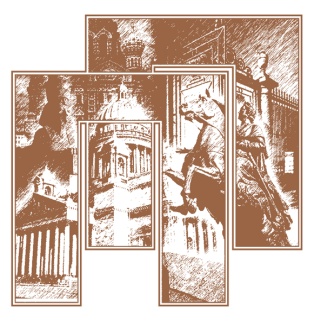 дополнительного профессионального образования «ОбразовательныйЦентр «ПетроПроф» (АНО ДПО «ОЦ «ПетроПроф»)(сокращенное наименование)Юридический адрес: 191119, г. Санкт-Петербург, ул. Коломенская, д.46, корпус литер А, пом.17-Н.Фактический адрес: Санкт-Петербург, ул. Восстания, д. 7, оф. 402ОГРН 1157800003316   ИНН/КПП: 7840036213/784001001Р/с 40703810704000033884  в ПАО «Балтинвестбанк», г. Санкт-Петербург К/с 30101810500000000705  БИК 044030705РЕГИСТРАЦИОННЫЙ   ЛИСТ   СЛУШАТЕЛЯ   КУРСОВЗаполняется СЛУШАТЕЛЕМ курсов (разборчиво!) Прошу зачислить меня слушателем по программе дополнительного профессионального образования (рабочей специальности)_______________________________________________________________________________________________________________________________________________________________________________________________________________________________________1.   Фамилия  __________________________________________на русском языке	2.    Имя	_______________________________________на русском языке	 Отчество 	______________________Число, месяц, год рождения        	5.	Паспорт серия	_№	, выдан: (когда).    (кем)__________________________________________________6.	Место работы   	7.  Должность__________________________________________8.	Контактный телефон (по выбору): моб. +7 (раб. + 7(Е- пл а 1 _	Образование____________________________________________среднее, среднее специальное (техническое), высшее, год окончаниянаименование учебного заведения                                Заполняется МЕНЕДЖЕРОМ курсовНаименование курса   _______________________________________________________Номер группы           _____________________________________________________13.	Дата начала обучения		число, месяц, год14.	Дата окончания обучения		число, месяц, год15. Дата протокола     	    16. Номер протокола__________________число, месяц, год17. Номер сертификата		18. Менеджер курсов Дополнительные сведенияСогласие на размещение и обработку персональных данных в базе данных слушателей ИПК (согласно Федеральному закону РФ от 27 июля 2006 г. № 152-ФЗ«О персональных данных»)Я,	(ФИО)   разрешаю   размещение  и  обработку  моих персональных данных, указанных в пунктах 1-10 настоящего регистрационного листа, в базе данных слушателей ИПК. Я проинформирован(-а), что размещение и обработка персональных данных производится для оформления свидетельств об окончании мной учебных курсов, уведомлений меня по телефону или адресу электронной почты об истечении срока действия моих свидетельств и открытии в ИПК новых курсов подготовки.Дата "	"	20	г.     	   	.подпись	фамилия разборчивоПравила обучения в   Учебном Центре (утверждены приказом генерального директора от 11 марта 2016 г. № б/н)Учебный  Центр   обязуется    провести    подготовку    слушателя    согласно    учебным    программам,    утверждённым    в  установленном порядке,  и  принять  квалификационные экзамены.  Учебный  Центр    не   несет   ответственности    за    недобросовестное   отношение    слушателя    к    процессу    обучения (непосещение занятий,   недостаточную  успеваемость,   некачественную  подготовку  к   квалификационным экзаменам). Учебный  Центр  не несет ответственности за результаты квалификационных экзаменов и не гарантирует
слушателю безусловную выдачу свидетельств об окончании обучения.Свидетельства  об  окончании   обучения  выдаются  только  лицам,  успешно  сдавшим  квалификационный экзамен.    Кроме    того,    при    необходимости,    такие    лица    обеспечиваются    бланками    удостоверений  установленного  образца, если их стоимость входит в стоимость услуг по договору.Лица,   не  сдавшие  квалификационные  экзамены,  допускаются  к   повторной   сдаче  без  дополнительной оплаты  не менее,  чем через  5  (пять)  рабочих дней.  Лица,  не  сдавшие  экзамен  3  (три)  раза  подряд, допускаются к  сдаче экзамена только после повторной оплаты полной стоимости курса и прохождения обучения повторно в полном объеме.С Правилами обучения в Учебного Центра  согласен (согласна) и обязуюсь выполнятьДата"	"__	__20	г.	подпись	фамилия разборчивоПравила поведения слушателей в Учебном Центре                                                    УВАЖАЕМЫЙ СЛУШАТЕЛЬ!Ниже перечислены основные требования, которые слушатель курсов дополнительного профессионального образования обязан выполнять согласно действующим нормативно-правовым актам Российской Федерации. Просим Вас отнестись к этому с пониманием и выполнять законные требования персонала Учебного Центра , направленные на удобство, качество и безопасность Вашего обучения.Перед началом занятий необходимо заполнить настоящий регистрационный лист и сдать его менеджеру курсов.
Регистрационный лист является официальным документом, на основании которого оформляется документ
об окончании обучения. Отказ заполнить регистрационный лист или неполное его заполнение влекут за собой
невозможность выдачи документов об окончании обучения.Во   всех   учебных   аудиториях   и   помещениях  Учебного Центра необходимо   соблюдать   общие   требования   техники безопасности, первичный инструктаж по которым проводит менеджер курсов или ответственный сотрудник Учебного Центра. Общие правила техники безопасности размещены в учебных аудиториях и общедоступных местах.Во   всех   учебных   аудиториях   и   помещениях   ИПК   запрещено:   курение,   распитие   спиртных   напитков, нахождение в состоянии алкогольного или наркотического опьянения, нахождение в пляжной одежде и обуви, сквернословие   и   проявление   других   форм   неуважительного   отношения   к   слушателям,   сотрудникам   и преподавателям.Курение допускается в строго отведённых для этого местах, которые Вам укажет менеджер курсов. Курение на
лестничных пролётах, в коридорах и учебных аудиториях строго запрещено. К нарушителям будут применяться
санкции согласно ст. 6 Федерального закона РФ от 10 июля 2001 г. № 87-ФЗ «Об ограничении курения табака».Для разрешения конфликтных ситуаций и других вопросов, возникающих в период учебных занятий, следует
обращаться к менеджеру, который организует проведение Вашего учебного курса.Книга отзывов и предложений находится в приёмной Генерального директора Учебного Центра 
телефон/факс (812) 309-86-60С Правилами поведения слушателей и техники безопасности ознакомлен(-а) и обязуюсь выполнять
Дата "	"	20	г.       	  	фамилия разборчиво